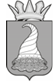 УПРАВЛЕНИЕ ОБРАЗОВАНИЯ АДМИНИСТРАЦИИ КУНГУРСКОГО МУНИЦИПАЛЬНОГО ОКРУГА ПЕРМСКОГО КРАЯ(УПРАВЛЕНИЕ ОБРАЗОВАНИЯ)МУНИЦИПАЛЬНОЕ АВТОНОМНОЕУЧРЕЖДЕНИЕ«ЦЕНТР РАЗВИТИЯ ОБРАЗОВАНИЯ»(МАУ «ЦРО»)Ул. Гагарина, д. 7, г. Кунгур Пермского края, 617471телефон /факс:(34271) 2-10-28, 2-10-34Е-mail: rimmc-rkungur@mail.ruОКПО 72184425, ОГРН 1045901596102
ИНН/КПП 5917590409/591701001______________________ №_________________На №________________ от _________________┌                                                     ┐Уважаемые руководители!На основании письма ГБУ «Пермский краевой УМЦ «Авангард» от 12.02.2024 года № 01-15-01-Исх-1 «О проведении семейного экологического онлайн-марафона «ЭкоСемья» информируем вас о проведении семейного экологического онлайн-марафона «ЭкоСемья» (далее – Марафон). Целями Марафона являются привлечение внимания к традиционным семейным ценностям, вовлечение детей и родителей в совместную экологическую деятельность.К участию в Марафоне приглашаются дети в возрасте от 10 до 15 лет включительно с привлечением старших родственников (семейные команды). В состав команды входят не менее 3-х человек: 1 ребенок или более и 2 взрослых – родители (законные представители).Марафон проводится в период с 25 февраля по 26 мая 2024 года.Заявки для участия в Марафоне принимаются до 20 февраля 2024 года.Дополнительная информация и Положение о Марафоне прилагается.Просим довести информацию до заинтересованных лиц и организовать их участие в Марафоне.Также просим информацию об участниках Марафона заполнить  до 19.02.2024г. в Яндекс форме по ссылке https://forms.yandex.ru/u/65cca90e3e9d083285a2d718/. Приложение: на 11л. в 1 экз.Директор                                                                                              Е.И. Одинокова